EESTI KENNELLIIT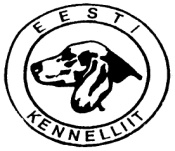 Alajaama 8, 11314 Tallinn, tel.: 654 0130, e-mail: ekl@kenneelliit.eeDRESSUURITULEMUSKohtuniku allkiri:Kokku (100)HINDAMINEV - võrratuVH - väga heaH - heaR - rahuldavMR - mitterahuldavHINDAMISLEHTIGP-2EKL liikmesorganisatsioon:EKL liikmesorganisatsioon:Peakorraldaja:Peakorraldaja:Kohtunik:Kohtunik:Kohtunik:Kohtunik:Kuupäev:Koerajuht:Koerajuht:Omanik:Omanik:Omanik:Omanik:Koera nimiKoera nimiTõug:Tõug:Tõug:Tõug:Reg. nrSünd.Sünd.Sünd.Sünd.Iseloomutesti tulemus:sooritatud/mittesooritatudIseloomutesti tulemus:sooritatud/mittesooritatudIseloomutesti tulemus:sooritatud/mittesooritatudIseloomutesti tulemus:sooritatud/mittesooritatudKat nrKat nrKat nrKat nrJrk nrJrk nrID nrA - jälgA - jälgJäljetegija:Jäljetegija:Jälg nrTehtud kell:Tehtud kell:Aetud kell:Jälje joonis:Jälje joonis:Kohtuniku märkused:Kohtuniku märkused:Kohtuniku märkused:HINDAMINEHINDAMINEHINNEPUNKTEPUNKTEESEMEDESEMEDESEMEDESEMEDV775,5 - 7996 - 100Töö jäljel (79)võtab suhuvõtab suhuVH6,3 - 6,771 - 7590 - 95,51. ese (7)H5,6 – 6,263 - 70,580 - 89,52. ese (7)teatabteatabR4,9 – 5,555,5 - 62,570 - 79,53. ese (7)MR0 – 4,80 - 550 - 70KOKKU (100)B - kuulekusMaxHindaminePunkte1. Kõrvalkäik rihmata1514,5 - 15V13,5 - 14VH12. -13H10,5 - 11,5R0 - 10MR2. Liikumise pealt istumine1010V9 - 9,5VH8 - 8,5H7 - 7,5R0 - 6,5MR3. Lamamine ja juurdekutsumine1010V9 - 9,5VH8 - 8,5H7 - 7,5R0 - 6,5MR4. Liikumise pealt (kõnnilt)55Vseisma jäämine4,5VH4H3,5R0 - 3,5MR5. Eseme toomine1010V9 - 9,5VH8 - 8,5H7 - 7,5R0 - 6,5MR6. Eseme toomine üle tõkke1514,5 - 15V13,5 - 14VH12. -13H10,5 - 11,5R0 - 10MR7. Eseme toomine üle kaldtõkke1514,5-1514,5-15V13,5 - 1413,5 - 14VH12. -1312. -13H10,5 - 11,510,5 - 11,5R0 - 100 - 10MR8. Edasisaatmine ja lamamine1010V9- 9,5VH8- 8,5H7- 7,5R0- 6,5MR9. Lamamine häiritud olukorras1010V9- 9,5VH8- 8,5H7- 7,5R0- 6,5MRKokku (100)Kokku (100)C - katseMaxHindamineHindaminePunkte1. Varrukamehe otsimine55V4,5VH4H3,5R0- 6,5MR2. Valvamine ja haukumine1515V13,5- 14VH12- 13H10,5- 11,5R0- 10MR3. Varrukamehe põgenemis-1515Vürituse takistamine13,5- 14VH12- 13H10,5- 11,5R0- 10MR4. Koera enesekaitse valvamise2019 - 2019 - 20Vajal18- 18,5VH16- 17,5H14- 15,5R0- 6,5MR5. Selja tagant konvoeerimine55V4,5VH4H3,5R0- 3,5MR6. Rünnak koerale liikumise2019 - 2019 - 20Vpealt18- 18,5VH16- 17,5H14- 15,5R0- 13,5MR7. Koera enesekaitse valvamise2019 - 2019 - 20Vajal18- 18,5VH16- 17,5H14- 15,5R0 - 13,50 - 13,5MRTSBavhngOSADHINNEPUNKTIDOSA AOSA BOSA CKOKKU96 - 100192 - 200286 - 300V90 - 95,5180 - 191270 - 285VH80 - 89,5160 - 179240 - 269H70 - 79,5140 - 159210 - 239R0 - 69,50 - 1390 - 209MR